LIGO Laboratory / LIGO Scientific CollaborationLIGO- E200628-v1	Advanced LIGO	6/7/2012TwinCAT Library for 
PZT MirrorsAlexa Staley, Daniel SiggDistribution of this document:LIGO Scientific CollaborationThis is an internal working note
of the LIGO Laboratory.http://www.ligo.caltech.edu/California Institute of TechnologyLIGO Project – MS 18-341200 E. California Blvd.Pasadena, CA 91125Phone (626) 395-2129Fax (626) 304-9834E-mail: info@ligo.caltech.eduMassachusetts Institute of TechnologyLIGO Project – NW22-295185 Albany StCambridge, MA 02139Phone (617) 253-4824Fax (617) 253-7014E-mail: info@ligo.mit.eduLIGO Hanford ObservatoryP.O. Box 159Richland WA 99352Phone 509-372-8106Fax 509-372-8137LIGO Livingston ObservatoryP.O. Box 940Livingston, LA  70754Phone 225-686-3100Fax 225-686-7189LibraryLibraryTitlePZTMirrorVersion1TwinCAT version2.11Name space–AuthorAlexa Staley, Daniel SiggDescriptionControls PZT mirrors. Error codesNoneLibrary dependenciesErrorHardware Input TypeTYPE PZTMirrorInStruct :STRUCT	HV10MonitorPZTX:		INT;PositionSensorPZTX:		INT;	HV10MonitorPZTY:		INT;PositionSensorPZTY:		INT;END_STRUCTEND_TYPEHardware Input TypeTYPE PZTMirrorInStruct :STRUCT	HV10MonitorPZTX:		INT;PositionSensorPZTX:		INT;	HV10MonitorPZTY:		INT;PositionSensorPZTY:		INT;END_STRUCTEND_TYPEType namePZTMirrorInStructDescriptionStructure of the hardware input that are wired up for the PZT mirrorsDefinitionSTRUCTElementName: HV10MonitorPZTXType: INTDescription: HV10 input monitor of PZT mirror XElementName: PositionSensorPZTXType: INTDescription: Position sensor input of PZT mirror XElementName: HV10MonitorPZTYType: INTDescription: HV10 input monitor of PZT mirror YElementName: PositionSensorPZTXType: INTDescription: Position sensor input of PZT mirror YUser Interface TypeTYPE PZTMirrorStruct :STRUCTHV10MonitorPZTX:		LREAL;PositionSensorPZTX:		LREAL;	HV10MonitorPZTY:		LREAL;PositionSensorPZTY:		LREAL;END_STRUCTEND_TYPEUser Interface TypeTYPE PZTMirrorStruct :STRUCTHV10MonitorPZTX:		LREAL;PositionSensorPZTX:		LREAL;	HV10MonitorPZTY:		LREAL;PositionSensorPZTY:		LREAL;END_STRUCTEND_TYPEType namePZTMirrorStructDescriptionStructure of the user interface tags that are used to control the PZT mirrorsDefinitionSTRUCTOutput TagName: HV10MonitorPZTXType: LREALDescription: Output TagName: PositionSensorPZTXType: LREALDescription: Output TagName: HV10MonitorPZTYType: LREALDescription: Output TagName: PositionSensorPZTYType: LREALDescription: Function BlockFUNCTION_BLOCK PZTMirrorFBVAR_INPUTPZTMirrorIn:		PZTMirrorInStruct;END_VARVAR_OUTPUTEND_VARVAR_IN_OUT	PZTMirror:		PZTMirrorStruct;END_VARVAREND_VARFunction BlockFUNCTION_BLOCK PZTMirrorFBVAR_INPUTPZTMirrorIn:		PZTMirrorInStruct;END_VARVAR_OUTPUTEND_VARVAR_IN_OUT	PZTMirror:		PZTMirrorStruct;END_VARVAREND_VARNamePZTMirrorFBDescriptionControls the PZT mirrors. Input argumentName: PZTMirrorInType: PZTMirrorInStructDescription: Input hardware structureIn/out argumentName: PZTMirrorType: PZTMirrorStructDescription: User Interface structureVisual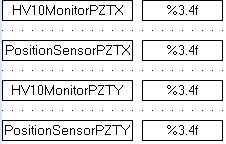 VisualNamePZTMirrorVizDescriptionDisplays monitors and sensors for the PZT mirrorsPlaceholderName: PZTMirrorType: PZTMirrorStructDescription: PZT Mirror structure